User manual SafetyLockStep1: go to the websiteThis is the page you will see when you enter the IP of your Raspberry Pi in a browser. On this page you can open the door with a button or go to the other pages to see the data out of the database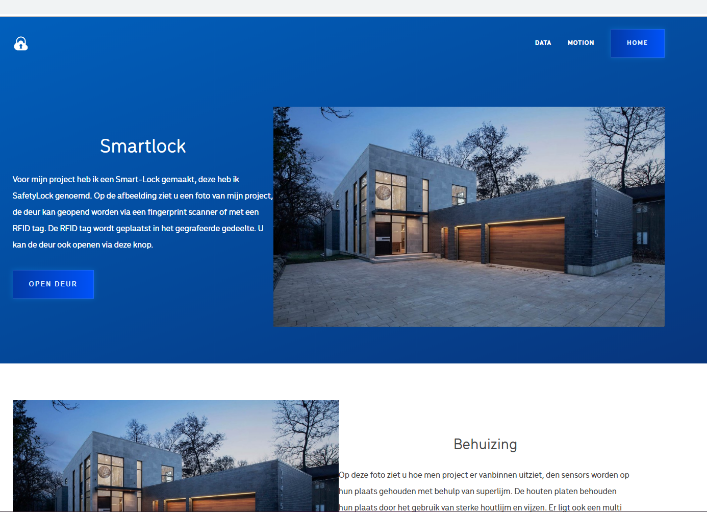 Step2: Opening the door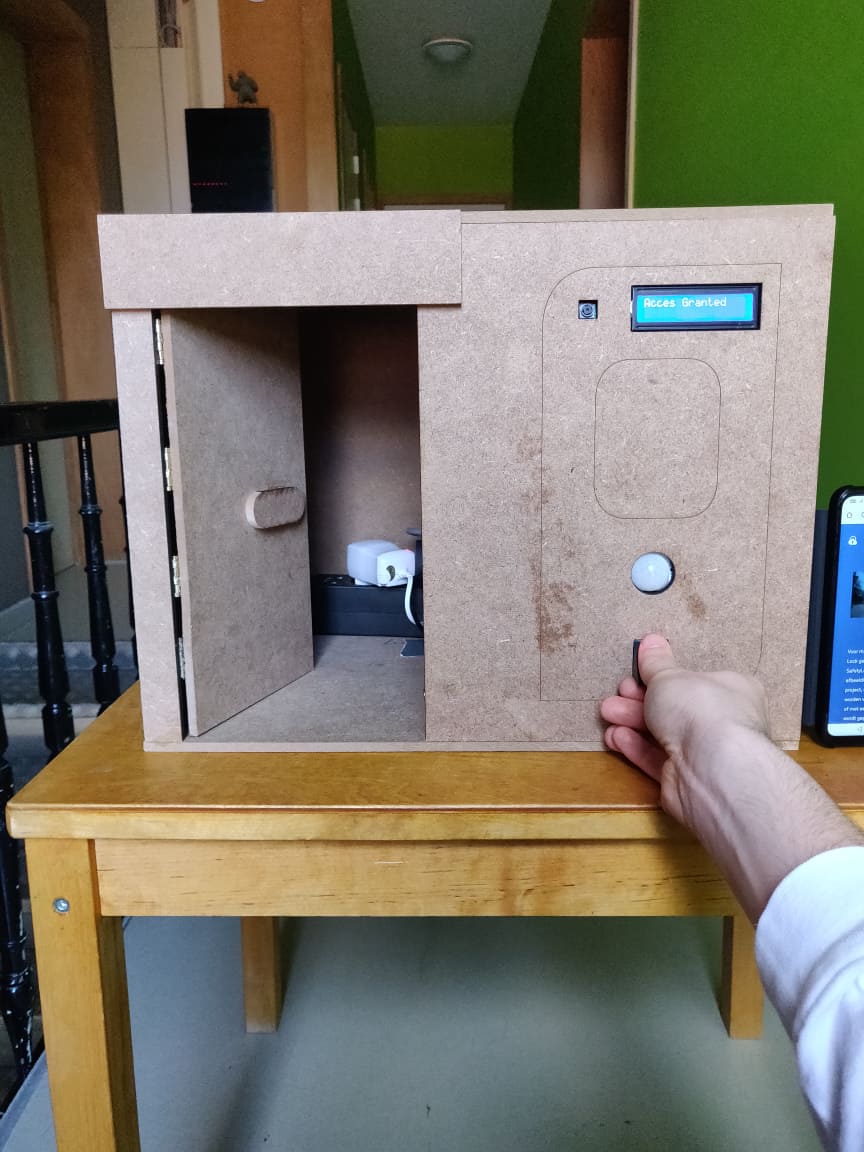 You can also open the door by using a registered RFID tag.Or by using a	finger that is registerd into the database.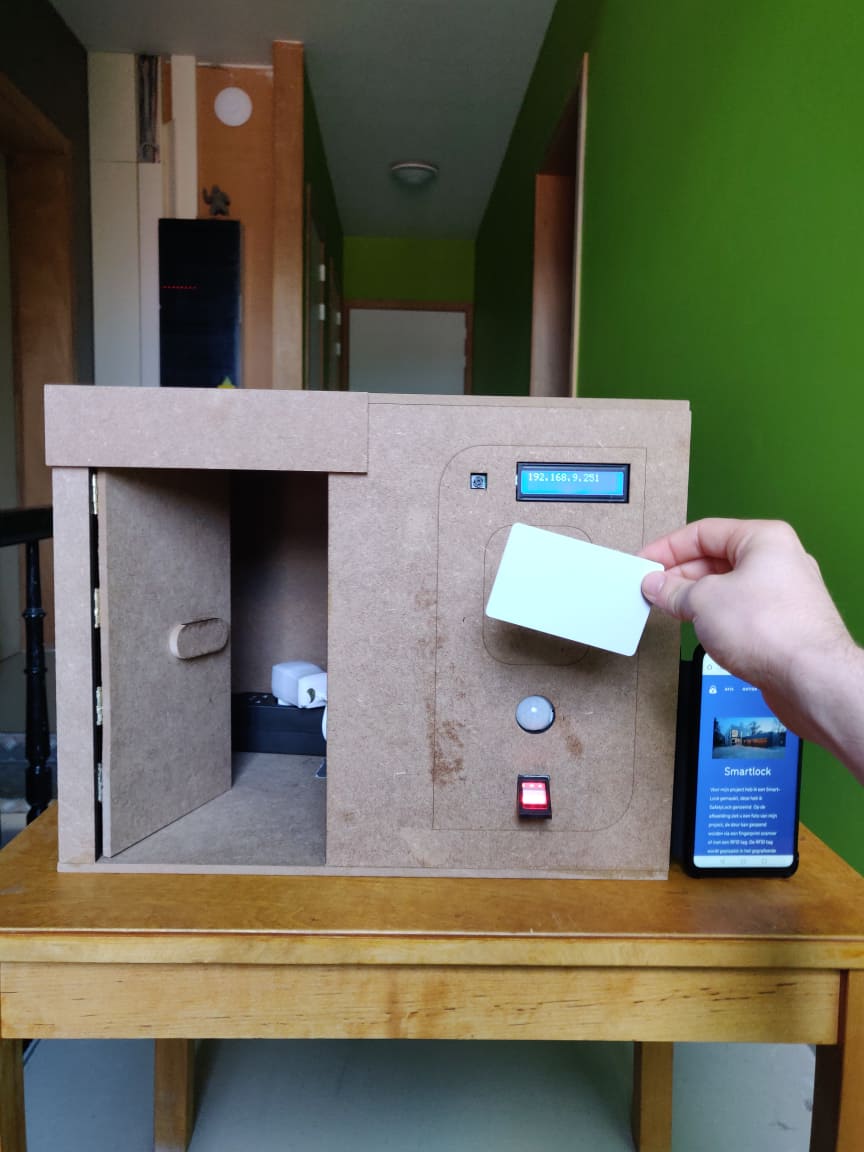 